法国国立高等矿业 - 电信学校联盟IMT2019年考试通知法国国立高等矿业 - 电信学校联盟（下面简称IMT）直属与法国工业部是法国最大的、以培养精英工程师和企业管理学位著称的工程师“大学校”之一，矿业联盟大学校包括 10 所工程师学校和 1 所高商大学，在校学生总数 13,700人，其中博士 1,650 名。研究生9,100名, 企业管理学位1,560名,36% 有奖学金，33%国际学生,在职教师1400名,500多个学术合作学校，9070家合作企业，11个企业孵化器。IMT与世界500多家顶尖高校展开合作项目，例如：德国慕尼黑工业大学，上海交通大学，以色列理工大学等。法国工程师排名前五的工程师中有三家为IMT院校。拥有 55 所国际研究中心CNRS, CEA, INRIA, INSERM，研究领域为：社会科学，管理领域，工程，科学领域，IT和经济学。每年科研研究预算2.8 亿欧元。研究领域企业合约年收入额1.6亿欧元的。国立高等矿业 - 电信联盟不只是全球学术认可的学校，也是一个欧洲重要的研究机构。联盟院校：IMT Mines Albi-Carmaux阿尔比－加莫国立高等矿业学校IMT Mines Ales阿莱斯高等矿业学校IMT Lille-Douai杜埃－里尔国立高等矿业电信学校IMT Atlantique大西洋国立高等矿业电信学校Mines Saint-Etienne圣太田国立高等矿业学校Mines Nancy南锡国立高等矿业学校Mines ParisTech巴黎高科国立高等矿业学校IMT Business SchoolIMT商学院Telecom ParisTech巴黎高科国立高等电信学院Telecom SudParis南巴黎电信管理学院EURECOM通信系统工程师学校与研究中心Telecom Physique Strasbourg斯特拉斯堡电信与物理学校Ecole Nationale Superieure de Geologie国立高等地质学校IMT提供多个领域的工程师硕士和博士法语课程：信息与通讯技术, 社会科学和经济学, 土木工程, 能源工程, 工业与系统工程,材料, 机械, 生化科技, 核能工程师, 信息交流科技, 应用数学, 管理与经济学, 电信, 环境和健康2019年度针对本科三年级的招生选拔考试将于2019 年5月17日-5月21日举行,学生可以通过一次考试，同时申请多所IMT联盟成员学校。成功获得录取的同学可以保留录取一年，2020年9月进入专业阶段两年的课程学习，并最终获得工程师文凭。由于特殊原因，IMT紧急决定取消2019年11月份中国场招生考试。申请2020年秋季入学的中国考生仅可参加于2019年5月份组织的招生考试。由于5月考试只有三个场次，考位有限，建议同学们尽早注册！招生考试：该考试无需法语水平，
所有科目用英语进行。考试形式：笔试数学：1小时30分钟 笔试物理化学综合：2小时面试：30分钟所有笔试题目均为英语。一般情况下，笔试后30分钟出结果，只有笔试通过的学生才会被通知是否有面试资格。面试安排在笔试当天或隔天，根据同一考场学生总量决定。网申平台：www.mines-telecom.asia申请材料提交截止日期：考试开始前一周考试地点及时间安排：上海日期：2019年5月17日地点：法国高等教育署上海中心，上海市长宁区武夷路155号世星大厦4楼西安日期：2019年5月18日地点：西安法语联盟，西安市太白北路229号，西北大学国际交流合作学院三楼北京日期：2019年5月21日地点：法国驻华大使馆文化教育合作处朝阳区工体西路18号光彩国际公寓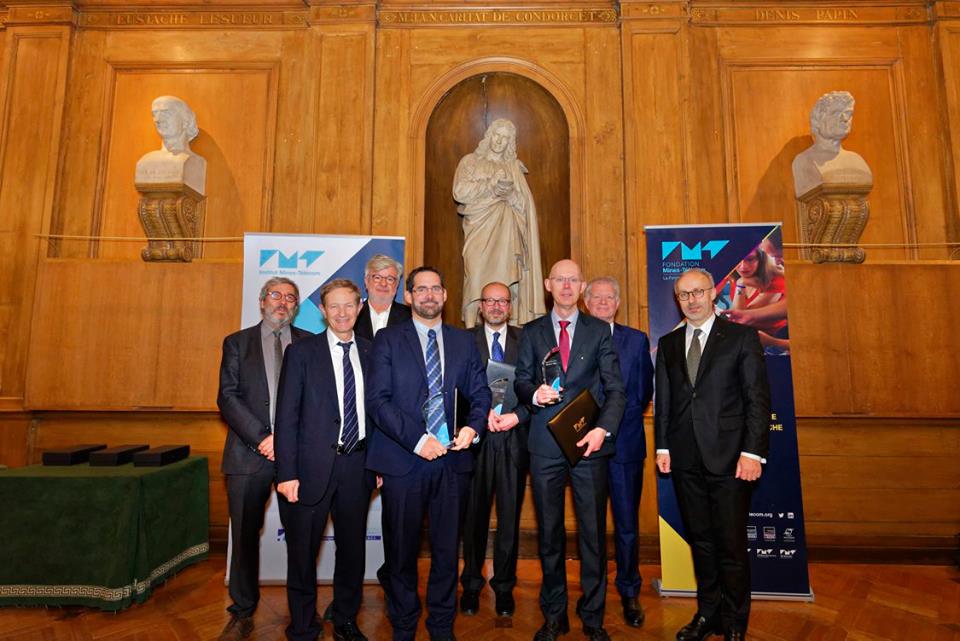 IMT在维也纳领取欧洲学术教育大奖    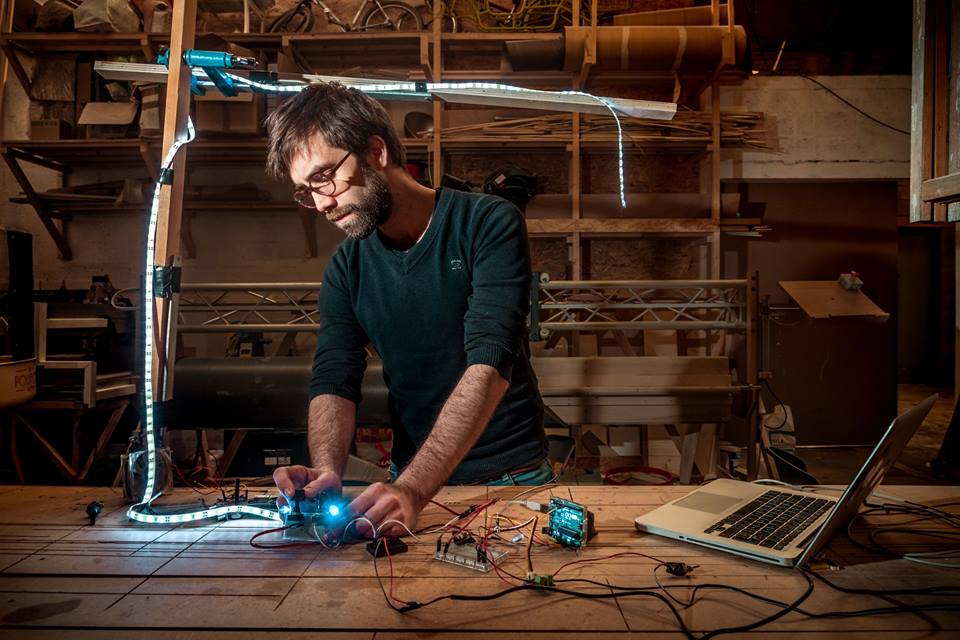 IMT学生做项目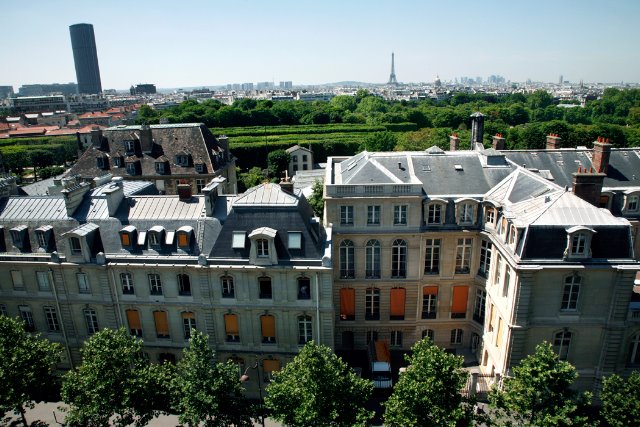 IMT ParisTech巴黎校区        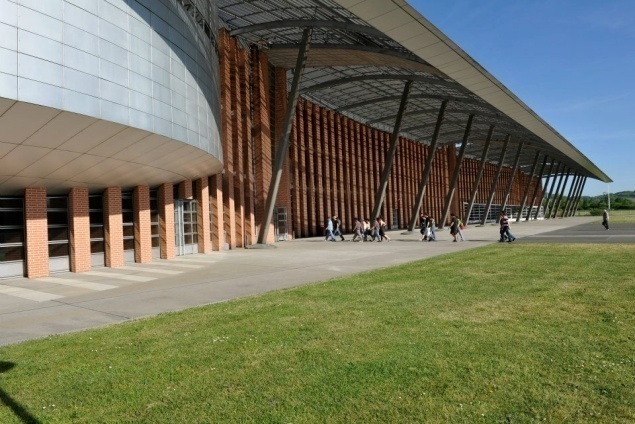 IMT在建中的新校区